2019 Semester 1 Assessment Sevy AtsalisSt Nectarios Greek Orthodox Church	Name 	GreeSemester 1 Test 2019	‘Ονομα 	(1)Fill in the missing letters of the Greek Alphabet using upper case letters (12)Α 	Δ 	Ζ	 	Ι 	ΛΜ 	Ξ	 	Π 	Σ 	Y 	Χ 	ΩFill in the missing letters of the Greek Alphabet using lower case letters (12) 	β 	δ 	ζ 	θ 	κ 	μν 	ο 	ρ 	υ 	χ 	ωTranslate these colours into English from the words in the box (10)Πράσινο _ 	Γαλάζιο 	Ρόζ 	Κόκκινο 	Άσπρο 	Μόβ  	Μαύρο 	_	Καφέ  	Πορτοκαλί 	_ Κίτρινο  	Translate the days of week into Greek (7)Monday			 Friday			 Tuesday 	_ Saturday			 Wednesday		 Sunday		 Thursday  			Translate the days of week into English (7)Παρασκευή  	Σάββατο  	Τετάρτη		 Κυριακή	 Πέμπτη	 Τρίτη		 Δευτέρα  		Put the days of the week in Greek order (starting with Κυριακή) (7)1.  	2.  	3.  	4.  	5.  	6.  	7.  	Write the number in the Greek word (10)Write the number you can read (10)είκοσι	 έντεκα	 δώδεκα		 δεκαπέντε 		ένα  	δεκαεννέα	 δεκατρία	 δεκαοχτώ		 τέσσερα		 εφτά  			Translate these family members into English from the words in the box(12)αδελφή		 μωρό	 γιαγιά				 μητέρα			 αδελφός				 θεία  				πατέρας			 αγόρι		 κόρη	 θείος			 παππούς				 κορίτσι  			Complete the verb group for these two words. (12)τρέχω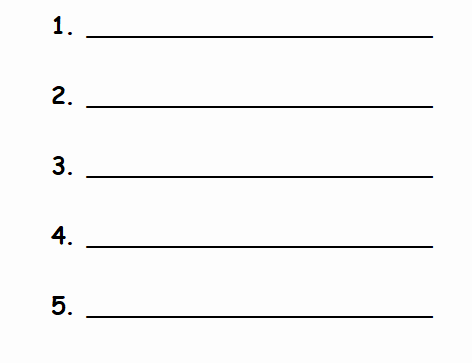 2019 Semester 1 Assessment Sevy AtsalisDraw a picture of your family and label those members in Greek.Identify at least 5 words of who they are and include their names.Translate the word family in Greek (10)My family	Η	 	μου2019 Semester 1 Assessment Sevy Atsalisredbluegreenwhitepurpleblackpinkorangeyellowbrown1. 	6.  	2. 	7.  	3. 	8.  	4. 	9.  	5. 	10.  	